СОВЕТ  ДЕПУТАТОВ ДОБРИНСКОГО МУНИЦИПАЛЬНОГО РАЙОНАЛипецкой области8-я сессия VI-го созываРЕШЕНИЕ16.02.2016г.                                     п.Добринка	                                    № 51 -рсО внесении изменений в Устав Добринского муниципального района Липецкой области Российской ФедерацииРассмотрев проект решения о внесении изменений в Устав Добринского муниципального района Липецкой области Российской Федерации, представленный администрацией Добринского муниципального района, рекомендации публичных слушаний, руководствуясь ст.ст.27, 41 Устава Добринского муниципального района и учитывая решение постоянной комиссии по правовым вопросам, местному самоуправлению и работе с депутатами, Совет депутатов Добринского муниципального района	Р Е Ш И Л:	1.Принять  изменения в Устав Добринского муниципального района Липецкой области  Российской Федерации (прилагаются).2.Предоставить право главе Добринского муниципального района Москворецкому Сергею Петровичу на подписание «Изменений в Устав Добринского муниципального района Липецкой области Российской Федерации» и предоставления на государственную регистрацию со всеми соответствующими Федеральному закону от 21.07.2005 № 97-ФЗ «О государственной регистрации уставов муниципальных образований» документами в Управление Министерства юстиции Российской Федерации по Липецкой  области.3.Опубликовать «Изменения в Устав Добринского муниципального района Липецкой области Российской Федерации» после государственной регистрации.4.Контроль за исполнением настоящего решения возложить на постоянную комиссию Совета депутатов Добринского муниципального района  по  правовым вопросам, местному самоуправлению и работе с депутатами.5.Настоящее решение вступает в силу со дня его принятия.Председатель Совета депутатовДобринского  муниципального района	                    		         М.Б.Денисов                 Приняты          решением Совета депутатовДобринского муниципального районаот 16.02.2016г. № 51-рсИЗМЕНЕНИЯв Устав Добринского муниципального районаЛипецкой области Российской ФедерацииСтатья 1Внести в Устав Добринского муниципального района Липецкой области Российской Федерации, принятый решением Совета депутатов Добринского муниципального района Липецкой области от 17.06.2015 № 119-рс, следующие изменения:1) Статью 25 изложить в следующей редакции:Статья 25. Совет депутатов муниципального района1. Совет депутатов Добринского района (далее - Совет депутатов района) - представительный орган местного самоуправления, обладающий правом представлять интересы населения и коллегиально принимать от его имени решения, действующие на территории Добринского района. Совет депутатов района обладает правами юридического лица.2. Совет депутатов района состоит из 36 депутатов.3. Совет депутатов района состоит из избранных на муниципальных выборах, либо избранных Советом депутатов поселения из своего состава глав поселений, входящих в состав Добринского района, и из депутатов представительных органов указанных поселений, избираемых представительными органами поселений из своего состава в соответствии с равной, независимо от численности населения поселения, нормой представительства - по 1 депутату от каждого поселения.Депутат Совета депутатов района из состава депутатов Совета депутатов поселения избирается в течение одного месяца со дня избрания соответствующего Совета депутатов поселения нового созыва в правомочном составе.В случае избрания главы поселения Советом депутатов поселения из числа кандидатов, представленных конкурсной комиссией по результатам конкурса, вместо главы поселения в состав Совета депутатов района входит депутат соответствующего поселения, избираемый Советом депутатов поселения из своего состава. 4. Срок полномочий Совета депутатов района составляет 5 лет и исчисляется со дня его формирования в правомочном составе.Совет депутатов района может осуществлять свои полномочия после избрания не менее чем на две трети от установленной настоящим Уставом численности депутатов.5. С момента начала работы Совета депутатов района нового созыва полномочия Совета депутатов района прежнего созыва прекращаются.6. Депутаты Совета депутатов района могут входить в депутатские объединения.7.Совет депутатов района самостоятельно решает вопросы организационного, правового, информационного, материально-технического и финансового обеспечения своей деятельности.8. Расходы на обеспечение деятельности Совета депутатов района предусматриваются в бюджете Добринского района отдельной строкой в соответствии с классификацией расходов бюджетов Российской Федерации.Управление и (или) распоряжение Советом депутатов района или отдельными депутатами (группой депутатов) в какой бы то ни было форме средствами бюджета Добринского района в процессе его исполнения не допускаются, за исключением средств бюджета Добринского района, направленных на обеспечение деятельности Совета депутатов района.2) Статью 26 изложить в следующей редакции:Статья 26. Депутаты Совета депутатов района1. Срок полномочий депутата Совета депутатов района соответствует сроку полномочий Совета депутатов района, но не может превышать срок его полномочий как главы поселения, избранного на муниципальных выборах либо избранного Советом депутатов поселения из своего состава или депутата Совета депутатов поселения, входящего в состав Добринского района.2. Полномочия депутата Совета депутатов района, являющегося депутатом Совета депутатов поселения, начинаются со дня его избрания Советом депутатов поселения из своего состава и прекращаются со дня начала работы Совета депутатов района нового созыва, либо в день досрочного прекращения его полномочий как депутата Совета депутатов района, либо в случае досрочного прекращения его полномочий как депутата Совета депутатов поселения.Полномочия депутата Совета депутатов района, являющего главой поселения, входящего в состав Добринского района, начинаются со дня его вступления в должность главы поселения и прекращаются в день вступления в должность вновь избранного на муниципальных выборах, либо избранного Советом депутатов поселения из своего состава главы поселения, а также в случае досрочного прекращения его полномочий как главы поселения.3. Депутат Совета депутатов района не может быть депутатом Государственной Думы Федерального Собрания Российской Федерации, членом Совета Федерации Федерального Собрания Российской Федерации, депутатом законодательного (представительного) органа государственной власти субъекта Российской Федерации, занимать иные государственные должности Российской Федерации, государственные должности субъекта Российской Федерации, а также должности государственной гражданской службы и должности муниципальной службы.Депутат Совета депутатов района не может одновременно исполнять полномочия депутата представительного органа иного муниципального образования или выборного должностного лица местного самоуправления иного муниципального образования, за исключением случаев, установленных федеральным законом, законом Липецкой области, настоящим Уставом.4. Депутаты Совета депутатов района осуществляют свои полномочия на непостоянной основе. 5. Гарантии осуществления полномочий депутата Совета депутатов района установлены федеральными законами, Законом Липецкой области от 26.07.2013 № 180-ОЗ «О гарантиях осуществления полномочий депутата представительного органа муниципального образования Липецкой области», настоящим Уставом.6. Депутат Совета депутатов района должен соблюдать ограничения, запреты, исполнять обязанности, которые установлены Федеральным законом от 25.12.2008 № 273-ФЗ «О противодействии коррупции» и другими федеральными законами. 7. Гарантии прав депутатов Совета депутатов района при привлечении их к уголовной или административной ответственности, задержании, аресте, обыске, допросе, совершении в отношении них иных уголовно-процессуальных и административно-процессуальных действий, а также при проведении оперативно-розыскных мероприятий в отношении депутатов, занимаемого ими жилого и (или) служебного помещения, их багажа, личных и служебных транспортных средств, переписки, используемых ими средств связи, принадлежащих им документов устанавливаются федеральными законами.8. Депутат Совета депутатов района не может быть привлечен к уголовной или административной ответственности за высказанное мнение, позицию, выраженную при голосовании, и другие действия, соответствующие статусу депутата, в том числе по истечении срока их полномочий. Данное положение не распространяется на случаи, когда депутатом были допущены публичные оскорбления, клевета и иные нарушения, ответственность за которые предусмотрена федеральным законом.9. Полномочия депутата Совета депутатов района прекращаются досрочно в случае:1) смерти;2) отставки по собственному желанию;3) признания судом недееспособным или ограниченно дееспособным;4) признания судом безвестно отсутствующим или объявления умершим;5) вступления в отношении его в законную силу обвинительного приговора суда;6) выезда за пределы Российской Федерации на постоянное место жительства;7) прекращения гражданства Российской Федерации, прекращения гражданства иностранного государства - участника международного договора Российской Федерации, в соответствии с которым иностранный гражданин имеет право быть избранным в органы местного самоуправления, приобретения им гражданства иностранного государства либо получения им вида на жительство или иного документа, подтверждающего право на постоянное проживание гражданина Российской Федерации на территории иностранного государства, не являющегося участником международного договора Российской Федерации, в соответствии с которым гражданин Российской Федерации, имеющий гражданство иностранного государства, имеет право быть избранным в органы местного самоуправления;8) досрочного прекращения полномочий Совета депутатов района;9) призыва на военную службу или направления на заменяющую ее альтернативную гражданскую службу;10) досрочного прекращения полномочий как депутата Совета депутатов поселения или главы поселения, избранного на муниципальных выборах, либо избранного Советом депутатов поселения из своего состава, по основаниям, предусмотренным уставом поселения, в том числе, в связи с отзывом избирателями как депутата Совета депутатов поселения, как главы поселения (в случае избрания на муниципальных выборах);11) несоблюдения ограничений, установленных Федеральным законом                        от 06.10.2003 № 131-ФЗ «Об общих принципах организации местного самоуправления в Российской Федерации»;12) несоблюдения ограничений, запретов, неисполнения обязанностей, установленных Федеральным законом от 25.12.2008 № 273-ФЗ «О противодействии коррупции», Федеральным законом от 03.12.2012 № 230-ФЗ «О контроле за соответствием расходов лиц, замещающих государственные должности, и иных лиц их доходам», Федеральным законом от 07.05.2013 № 79-ФЗ «О запрете отдельным категориям лиц открывать и иметь счета (вклады), хранить наличные денежные средства и ценности в иностранных банках, расположенных за пределами территории Российской Федерации, владеть и (или) пользоваться иностранными финансовыми инструментами»;13) в иных случаях, предусмотренных действующим законодательством.10. Решение Совета депутатов района о досрочном прекращении полномочий депутата Совета депутатов района принимается не позднее чем через 30 дней со дня появления основания для досрочного прекращения полномочий, а если это основание появилось в период между сессиями Совета депутатов района,- не позднее чем через три месяца со дня появления такого основания.3) Статью 32 изложить в следующей редакции:Статья 32. Глава района1. Глава Добринского района (далее - Глава района) является высшим должностным лицом Добринского района. Глава района осуществляет свои полномочия на постоянной основе.2. Глава района избирается Советом депутатов района из числа кандидатов, представленных конкурсной комиссией по результатам конкурса, большинством голосов от установленного числа депутатов Совета депутатов района и возглавляет администрацию Добринского района.Полномочия Главы района начинаются со дня его вступления в должность и прекращаются в день вступления в должность нового Главы района либо в случае досрочного прекращения его полномочий.Срок полномочий Главы района составляет 5 лет.3. Порядок проведения конкурса по отбору кандидатур на должность Главы района устанавливается решением Совета депутатов района. Порядок проведения конкурса должен предусматривать опубликование условий конкурса, сведений о дате, времени и месте его проведения не позднее чем за 20 дней до дня проведения конкурса.4. Избрание Главы района оформляется решением Совета депутатов района, которое подлежит официальному опубликованию в течение 10 дней с момента принятия этого решения.5. После избрания Глава района приносит присягу на сессии Совета депутатов района:«Я, Ф.И.О., вступая в должность главы Добринского района, торжественно обещаю соблюдать Конституцию Российской Федерации, федеральное и областное законодательство, Устав Добринского района, справедливо и беспристрастно осуществлять предоставленные мне полномочия, честно и добросовестно исполнять свои обязанности, прилагая все свои силы и способности, на благо жителей района».6. Постановления и распоряжения, изданные Главой района в пределах его компетенции, обязательны к исполнению предприятиями, учреждениями, организациями, должностными лицами и жителями Добринского района.7. Глава района подконтролен и подотчетен населению и Совету депутатов района.8. Глава района представляет Совету депутатов района на сессии ежегодные отчеты о результатах своей деятельности, а также о решении вопросов, поставленных Советом депутатов района.9. Глава района не может быть депутатом Государственной Думы Федерального Собрания Российской Федерации, членом Совета Федерации Федерального Собрания Российской Федерации, депутатом законодательных (представительных) органов государственной власти субъектов Российской Федерации, занимать иные государственные должности Российской Федерации, государственные должности субъектов Российской Федерации, а также должности государственной гражданской службы и должности муниципальной службы, одновременно исполнять полномочия депутата Совета депутатов района, депутата представительного органа иного муниципального образования, выборного должностного лица иного муниципального образования.10. Глава района не вправе:- заниматься предпринимательской деятельностью лично или через доверенных лиц, а также участвовать в управлении хозяйствующим субъектом (за исключением жилищного, жилищно-строительного, гаражного кооперативов, садоводческого, огороднического, дачного потребительских кооперативов, товарищества собственников недвижимости и профсоюза, зарегистрированного в установленном порядке, совета муниципальных образований субъекта Российской Федерации, иных объединений муниципальных образований), если иное не предусмотрено федеральными законами или если в порядке, установленном муниципальным правовым актом в соответствии с федеральными законами и законами Липецкой области, ему не поручено участвовать в управлении этой организацией;- заниматься иной оплачиваемой деятельностью, за исключением преподавательской, научной и иной творческой деятельности. При этом преподавательская, научная и иная творческая деятельность не может финансироваться исключительно за счет средств иностранных государств, международных и иностранных организаций, иностранных граждан и лиц без гражданства, если иное не предусмотрено международным договором Российской Федерации или законодательством Российской Федерации;- входить в состав органов управления, попечительских или наблюдательных советов, иных органов иностранных некоммерческих неправительственных организаций и действующих на территории Российской Федерации их структурных подразделений, если иное не предусмотрено международным договором Российской Федерации или законодательством Российской Федерации.11. Глава района не может участвовать в качестве защитника или представителя (кроме случаев законного представительства) по гражданскому, уголовному или административному делу либо делу об административном правонарушении.12. Гарантии прав Главы района при привлечении его к ответственности, задержании, аресте, обыске, допросе, совершении в отношении него иных уголовно-процессуальных и административно-процессуальных действий, а также при проведении оперативно-розыскных мероприятий в отношении Главы района, занимаемого им жилого и (или) служебного помещения, его багажа, личных или служебных транспортных средств, переписки, используемых им средств связи, принадлежащих ему документов устанавливаются федеральными законами.13. Глава района не может быть привлечен к уголовной или административной ответственности за высказанное мнение, позицию, выраженную при голосовании, и другие действия, соответствующие статусу Главы района, в том числе по истечении срока его полномочий. Данное положение не распространяется на случаи, когда Главой района были допущены публичные оскорбления, клевета или иные нарушения, ответственность за которые предусмотрена федеральным законом.14. В случае отсутствия Главы района или невозможности Главой района исполнять свои обязанности (временная нетрудоспособность, отпуск и иные случаи, установленные действующим законодательством) его полномочия временно исполняет заместитель главы администрации Добринского района. В случае досрочного прекращения полномочий Главы района, его полномочия временно исполняет заместитель главы администрации Добринского района. 15. Глава района должен соблюдать ограничения, запреты, исполнять обязанности, которые установлены Федеральным законом от 25.12.2008 № 273-ФЗ  «О противодействии коррупции» и другими федеральными законами.16. Главе района предоставляются следующие основные гарантии:1) ежемесячная оплата труда;2) ежегодный оплачиваемый отпуск продолжительностью 45 календарных дней и дополнительный оплачиваемый отпуск продолжительностью 6 календарных дней;3) медицинское обслуживание;4) государственное пенсионное обеспечение в соответствии с действующим законодательством;5) иные гарантии, установленные действующим законодательством.4) Статью 33 изложить в следующей редакции:Статья 33. Полномочия главы  района1.Глава  района обладает следующими полномочиями:1) представляет район в отношениях с органами местного самоуправления других муниципальных образований, органами государственной власти, гражданами и организациями, без доверенности действует от имени муниципального района;2) издает в пределах своих полномочий муниципальные правовые акты;3) подписывает и обнародует в порядке, установленном настоящим Уставом, нормативные правовые акты, принятые Советом депутатов района;4) вправе требовать созыва внеочередного заседания Совета депутатов муниципального района;5) обеспечивает осуществление органами местного самоуправления полномочий по решению вопросов местного значения и отдельных государственных полномочий, переданных органам местного самоуправления федеральными законами и законами Липецкой области.2.Глава района как глава администрации района имеет следующие полномочия:1)организует выполнение федерального и областного законодательства, нормативных правовых актов Совета депутатов муниципального района в рамках своих полномочий;2) обладает правом нормотворческой инициативы в Совете депутатов муниципального района;3) представляет на утверждение Совета депутатов муниципального района проекты нормативных правовых актов о введении или отмене местных налогов и сборов, а также другие правовые акты, предусматривающие расходы, покрываемые за счет районного бюджета; планы и программы социально-экономического развития муниципального района, отчеты об их исполнении;4) формирует администрацию муниципального района и руководит ее деятельностью на принципах единоначалия и несет ответственность за надлежащее исполнение ею своих полномочий в соответствии с настоящим Уставом;5) представляет на рассмотрение Совета депутатов муниципального района схему управления муниципальным районом и структуру администрации муниципального района;6) утверждает Положения о структурных подразделениях администрации муниципального района;7) назначает и освобождает от должности заместителя главы администрации муниципального района, руководителей структурных подразделений администрации муниципального района, а также руководителей муниципальных предприятий и учреждений;8) принимает меры поощрения и дисциплинарной ответственности к назначенным им должностным лицам;9) рассматривает отчеты и доклады руководителей структурных подразделений администрации муниципального района;10) организует проверку деятельности структурных подразделений администрации муниципального района в соответствии с федеральными законами, законами Липецкой области и настоящим Уставом;11) принимает меры по обеспечению и защите интересов муниципального района, районного имущества в суде, арбитражном суде, а также в соответствующих органах государственной власти и управления;12) от имени администрации муниципального района подписывает исковые заявления в суды;13) организует и обеспечивает исполнение отдельных государственных полномочий, переданных в ведение муниципального района федеральными законами, законами Липецкой области;14) получает от предприятий, учреждений и организаций, расположенных на территории муниципального района, сведения, необходимые для анализа социально-экономического развития муниципального района;15) для управления имуществом муниципального района образует исполнительные органы местного самоуправления в пределах, утвержденных Советом депутатов муниципального района расходов из районного бюджета на управление в соответствии со структурой органов местного самоуправления, определенных настоящим Уставом;16) осуществляет личный прием граждан не реже одного раза в месяц, рассматривает предложения, заявления и жалобы граждан, принимает по ним решения;17) утверждает состав (структуру) Совета администрации муниципального района и положение о нем;18) осуществляет функции распорядителя средств при исполнении районного бюджета, за исключением расходов, предусмотренных на содержание Совета депутатов муниципального района;19) обеспечивает условия для взаимодействия Совета депутатов муниципального района, его аппарата с администрацией муниципального района и ее отраслевыми органами;20) совместно с Советом депутатов муниципального района осуществляет мероприятия, направленные на установление межмуниципального сотрудничества;21) в пределах своей компетенции заключает договоры;22) управляет муниципальной собственностью в соответствии с нормативными правовыми актами Совета депутатов муниципального района;23) является начальником гражданской обороны муниципального района, осуществляет мероприятия по защите населения в чрезвычайных ситуациях;24) принимает меры по организации охраны общественного порядка на территории муниципального района;25) ежегодно представляет в Совет депутатов муниципального района сообщение о состоянии здоровья населения муниципального района;3. Глава района в сфере муниципально-частного партнерства принимает решения о реализации проекта муниципально-частного партнерства, если публичным партнером является Добринский муниципальный район либо планируется проведение совместного конкурса с участием Добринского муниципального района (за исключением случая, в котором планируется проведение совместного конкурса с участием Российской Федерации, Липецкой области), а также осуществление иных полномочий, предусмотренных Федеральным законом от 13.07.2015 №224-ФЗ «О государственно-частном партнерстве, муниципально-частном партнерстве в Российской Федерации и внесении изменений в отдельные законодательные акты Российской Федерации», другими федеральными законами и нормативными правовыми актами Российской Федерации, нормативными правовыми актами Липецкой области, настоящим уставом и муниципальными правовыми актами.4. Глава района в соответствии с настоящим Уставом определяет орган местного самоуправления, уполномоченный на осуществление следующих полномочий:1) обеспечение координации деятельности органов местного самоуправления при реализации проекта муниципально-частного партнерства;2) согласование публичному партнеру конкурсной документации для проведения конкурсов на право заключения соглашения о муниципально-частном партнерстве; 3) осуществление мониторинга реализации соглашения о муниципально-частном партнерстве;4) содействие в защите прав и законных интересов публичных партнеров и частных партнеров в процессе реализации соглашения о муниципально-частном партнерстве;5) ведение реестра заключенных соглашений о муниципально-частном партнерстве;6) обеспечение открытости и доступности информации о соглашении о муниципально-частном партнерстве;7) представление в уполномоченный орган результатов мониторинга реализации соглашения о муниципально-частном партнерстве.8) осуществление иных полномочий, предусмотренных Федеральным законом от 13.07.2015 №224-ФЗ «О государственно-частном партнерстве, муниципально-частном партнерстве в Российской Федерации и внесении изменений в отдельные законодательные акты Российской Федерации», другими федеральными законами, законами и нормативными правовыми актами Липецкой области, настоящим уставом и муниципальными правовыми актами.5.Глава района осуществляет иные полномочия, отнесенные к его компетенции действующим законодательством.6.Глава района подконтролен и подотчетен населению и Совету депутатов муниципального района.7.Глава района представляет Совету депутатов муниципального района ежегодные отчеты о результатах своей деятельности, о результатах деятельности администрации муниципального района, в том числе о решении вопросов, поставленных Советом депутатов муниципального района.8.Глава района в пределах своих полномочий, установленных настоящим Уставом и нормативными правовыми актами Совета депутатов муниципального района, издает постановления и распоряжения администрации муниципального района по вопросам местного значения и вопросам, связанным с осуществлением отдельных государственных полномочий, переданных органам местного самоуправления федеральными законами и законами Липецкой области, а также распоряжения администрации муниципального района по вопросам организации работы администрации муниципального района.5) Статью 34 изложить в следующей редакции:Статья 34. Досрочное прекращение полномочий Главы районаПолномочия Главы района прекращаются досрочно в случае:1) смерти;2) отставки по собственному желанию;3) удаление Главы района в отставку в соответствии со статьей 74.1 Федерального закона от 06.10.2003 № 131-ФЗ «Об общих принципах организации местного самоуправления в Российской Федерации» и статьей 34 настоящего Устава;4) отрешения от должности в соответствии со статьей 74 Федерального закона    от 06.10.2003 № 131-ФЗ «Об общих принципах организации местного самоуправления в Российской Федерации»;5) признания судом недееспособным или ограничено дееспособным;6) признания судом безвестно отсутствующим или объявления умершим;7) вступления в отношении его в законную силу обвинительного приговора суда;8) выезда за пределы Российской Федерации на постоянное место жительства;9) прекращения гражданства Российской Федерации, прекращения гражданства иностранного государства - участника международного договора Российской Федерации, в соответствии с которым иностранный гражданин имеет право быть избранным в органы местного самоуправления, приобретения им гражданства иностранного государства либо получение им вида на жительство или иного документа, подтверждающего право на постоянное проживание гражданина Российской Федерации на территории иностранного государства, не являющегося участником международного договора Российской Федерации, в соответствии с которым гражданин Российской Федерации, имеющий гражданство иностранного  государства, имеет право быть избранным в органы местного самоуправления;10) установленной в судебном порядке стойкой неспособности по состоянию здоровья осуществлять полномочия Главы района;11) в случае преобразования Добринского района, осуществляемого в                              соответствии с частями 4, 6 статьи 13 Федерального закона от 06.10.2003 № 131-ФЗ «Об общих принципах организации местного самоуправления в Российской Федерации»;12) в случае увеличения численности избирателей Добринского района более чем на 25 процентов, произошедшего вследствие изменения границ Добринского района;13) в связи с утратой доверия Президента Российской Федерации;14) несоблюдения ограничений, установленных Федеральным законом                        от 06.10.2003 № 131-ФЗ «Об общих принципах организации местного самоуправления в Российской Федерации»;15) несоблюдения ограничений, запретов, неисполнения обязанностей, установленных Федеральным законом от 25.12.2008 № 273-ФЗ «О противодействии коррупции», Федеральным законом от 03.12.2012 № 230-ФЗ «О контроле за соответствием расходов лиц, замещающих государственные должности, и иных лиц их доходам», Федеральным законом от 07.05.2013 № 79-ФЗ «О запрете отдельным категориям лиц открывать и иметь счета (вклады), хранить наличные денежные средства и ценности в иностранных банках, расположенных за пределами территории Российской Федерации, владеть и (или) пользоваться иностранными финансовыми инструментами».Статья 2Настоящие Изменения подлежат государственной регистрации и вступают в силу после их официального опубликования.Глава Добринского муниципального района                                                    С.П.Москворецкий                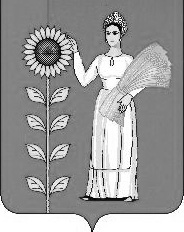 